http://www.tongqinglou.cn/tql/index/aboutus同庆楼集团-中华老字号餐饮企业，百年历史企业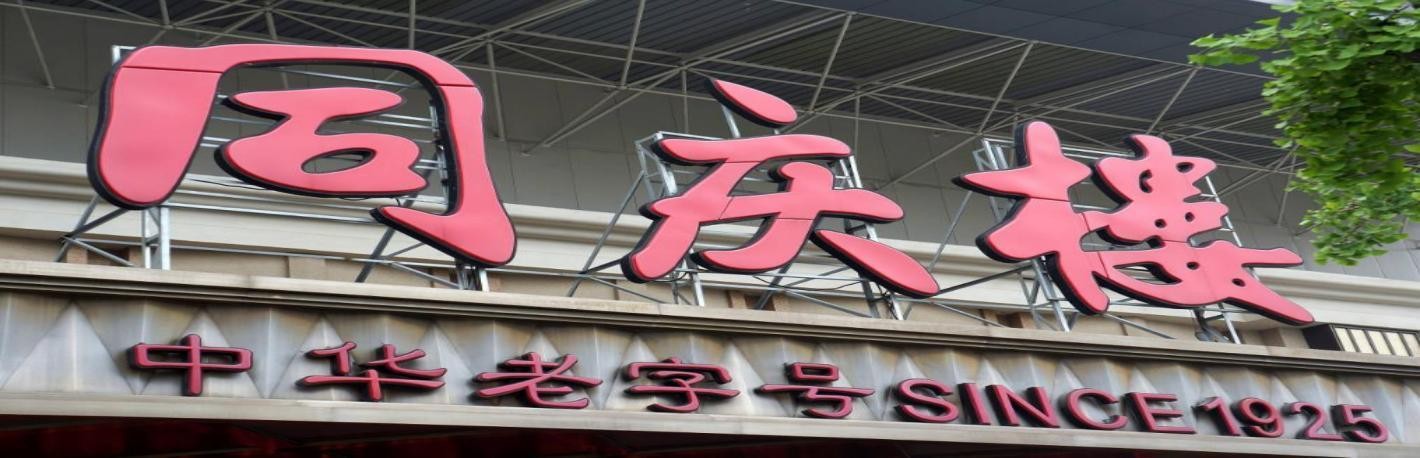 同庆楼品牌始创于 1925 年，主要从事餐饮服务，是一家A 股主板上市公司，股票简称：同庆楼，股票代码:605108，是安徽、江苏两省规模最大正餐企业。同庆楼是国家正式认定的中华老字号餐饮企业，至今已有近百年的历史。解放前同庆楼遍布北京、南京、武汉、芜湖等多个城市，接待过众多历史名人，留下很多传奇佳话。作为中国历史餐饮名店，1999      年国内贸易部第一次评定全国 56 家中华老字号，同庆楼即名列其中。2006 年国家商务部再次认定同庆楼为中华老字号。2010 年经中国贸促会和上海世博局推选，同庆楼为中华八大菜系之代表企业（徽菜）入住世博会赢得海内外宾客广泛赞誉。2014 年同庆楼被国家商标总局认定为“中国驰名商标”。同庆楼在安徽、江苏和北京等地开拓门店60余家，员工人数五千余人。公司多样化业态，齐头并进， 包括大渝火锅，符离集烧鸡、会宾楼等。富茂大饭店是由同庆楼集团打造的首家五星级酒店；由国际著名的香港 CCD 设计，酒店设计高 20 层，建筑面积 10 万余㎡，集住宿、大型婚宴、商务会议、餐饮、休闲、娱乐为一体的综合酒店。公司发展迅速，每年新开酒店众多，现已成为长三角地区餐饮龙头企业。一、招聘岗位招聘要求：热爱餐饮、酒店行业，认可餐饮、酒店企业发展，认同同庆楼文化，愿意从基层开始实习，吃     苦耐劳。二、薪资福利1.综合薪资：实习期：3500-6000 元/月，毕业后：4500-8000 元/月（基本津贴+奖金提成）。五险一金：实习期免费缴纳商业保险，毕业后购买五险一金。教育培训：公司提供完善的技能教育和基层管理教育培训；工作表现优秀者，提供内部晋升通道。工作时间：9 小时/天，月休 4 天，节假日调休。食宿：免费提供 4 人间集体宿舍（门店实际安排为准），设施齐全（无线/热水器/洗衣机），提供全套床上用品，拎包入住； 免费提供三餐员工餐。三、联系方式1、联系人：唐经理2、联系方式：18756025048    微信  150055622243、联系邮箱：294387228@qq.com，企业邮箱：4、公司地址：总部：安徽合肥市马鞍山路同庆楼门店分布：合肥、芜湖、安庆、阜阳、南京、无锡、常州、溧阳等工作事业部：酒楼、星级酒店、新品牌、婚礼宴会等招聘岗位培养岗位工作内容需求人数性别专业管培/厨部技师实习管培生基层服务岗位，储备干部30男/女餐饮、烹调、中西面点、营养配餐、酒店管理、旅游管理、连锁经营管理、星级酒店管理等专业管培/厨部技师厨部技师后厨实习生20男/女烹调、中西面点、餐饮、营养配餐、食品、西餐等管培/厨部技师婚庆策划师根据客户要求完成婚礼策划等10男/女酒店管理、旅游管理、食品、电子商务、市场营销、连锁经营管理、星级酒店管理等专业管培/厨部技师食品安全员负责酒店食品安全检测和监督检查工作5男/女食品生物技术、食品营养与检测、食品管理与加工等